WCI 16th Biennial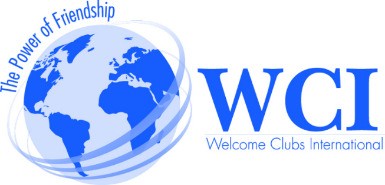 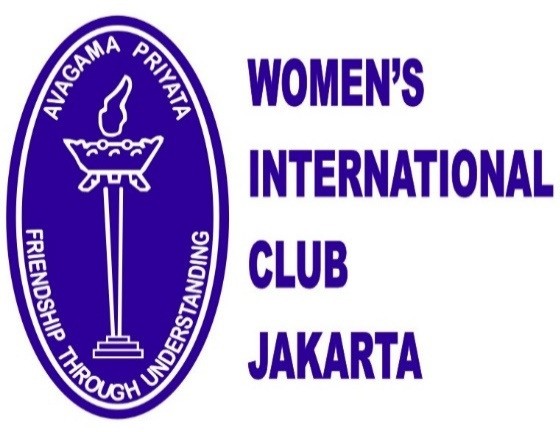 International Conference 2020Registration 14 June 202014 - 19 June 2020Jakarta, INDONESIAwww.wciclubs.org www.wic-jakarta.or.idLast NameFirst NameMiddle InitialMiddle InitialPostal AddressCity/StateCountryZip/Postal CodeEmail AddressPhone Number (Include Country/City Codes)Phone Number (Include Country/City Codes)Phone Number (Include Country/City Codes)Club Affiliation (Name of Club)Club Affiliation (Name of Club)WCI Executive(√)Committee or(√)	WCI BoardWCI Executive(√)Committee or(√)	WCI BoardClub Office/Position HeldClub Office/Position HeldWCI Executive(√)Committee or(√)	WCI BoardWCI Executive(√)Committee or(√)	WCI BoardName of Spouse/Guest (Mr., Mrs., Ms.)Name of Spouse/Guest (Mr., Mrs., Ms.)Name of Spouse/Guest (Mr., Mrs., Ms.)Name of Spouse/Guest (Mr., Mrs., Ms.)CONFERENCE FEE AND PACKAGE PRICECONFERENCE FEE AND PACKAGE PRICECONFERENCE FEE AND PACKAGE PRICECONFERENCE FEE AND PACKAGE PRICERegistration Fee (for all attendees)US$150Deadline:No Refund afterConference package:US$7752 March 20202 April 2020TotalUS$9252 March 20202 April 2020EARLY BIRD DISCOUNTEarly Bird deadline:Registration Fee (for all attendees)US$15015 January 2020Conference package:US$67515 January 2020TOTAL per personUS$82515 January 2020NOTE:The Conference Package includes all programs, excluding accommodations.NOTE:The Conference Package includes all programs, excluding accommodations.NOTE:The Conference Package includes all programs, excluding accommodations.NOTE:The Conference Package includes all programs, excluding accommodations.Hotel: Jakarta (14-19 June 2020)DIRECT BOOKINGRefer to separate attachmentRefer to separate attachmentREFUND POLICY1. No refund will be given for Early Bird for Conference Package.2. No refund will be given for Registration Fee.3. No full refunds will be given. Partial refunds ONLY on Conference Package will be given for cancellations received before 2 April 2020,and may be available only after written notice is received AND subject to Women's International Club Jakarta's approval.4. Any conference or remittance expense incurred in the processing of a refund on behalf of an attendee will be deducted from the refund.5. No refund will be given for an individual event should an attendee choose not to attend an event or excursion.6. No reimbursement will be given for alternative transportation arranged by the attendee.REGISTRATION AND PAYMENTREGISTRATION AND PAYMENTBy Email to:wicwci.conf2020@gmail.comBank Name:	CIMB NIAGASwift Code:	BNIAIDJAAccount Number (USD):	800 162 9878 40Account Name:	WOMEN'S INTERNATIONAL CLUB JAKARTANOTE:Please contact Mrs. Gina Alamsjah / Mrs. Anita Djajadiningrat / Mrs. Mina C dL - Northcott at the above email address for all queries.NOTE:All funds must be paid by all the attendees in US Dollars to the above account and All bank processing fees (sending and receiving) to be paid by the attendee and transfer slip to be emailed to wicwci.conf2020@gmail.comHOTEL ACCOMMODATIONS - HOTEL INDONESIA KEMPINSKI, JAKARTA1. Please make your hotel reservation directly with HOTEL INDONESIA KEMPINSKI - JAKARTA, JL. MH Thamrin No. 1, Jakarta 10310, Indonesia + 62 21 2358 3800 Email: eka.viora@kempinski.com  (Hotel reservation form attached).2. A block of rooms has been reserved for WCI Conference attendees to be booked before 29 May 2020.3. The room rate is valid for reservations from 11- 22 June 2020 (3 days prior to & 3 days after 14-19 June 2020).CONFERENCE RELEASE AND WAIVER OF LIABILITYAs a paying participant and registrant, I hereby acknowledge and agree to waive and release any and all claims against Welcome Clubs International Incorporated, its Board of Directors, Executive Committee and Women's International Club Jakarta, its Board of Directors and members for any and all loss, accident or injury, including transportation, sustained while I am attending and/or participating in theWelcome Clubs International Incorporated's International Conference, 14 - 19 June 2020Upon check-in at the hotel, you will be asked to sign confirming this Release and Waiver of Liability. Please note that your spouse/guest will also be asked to sign, confirming this Release and Waiver of Liability.Signature(s):    Attendee	Spouse/GuestREGISTRATION FORM SIGNATURE - REQUIREDSubmitted By:	Date:Please print name:You will receive a confirmation receipt of your Registration Form and all payments by email.CONFERENCE NAME TAGCONFERENCE NAME TAGList how you want your name to appearList how you want your name to appearMember:Spouse/Guest:ARRIVAL AND DEPARTURE INFORMATIONARRIVAL AND DEPARTURE INFORMATIONARRIVAL AND DEPARTURE INFORMATIONARRIVAL AND DEPARTURE INFORMATIONArrival Date:	Time:Airline arriving in Jakarta - Indonesia:Flight NumberLast connecting cityDeparture Date:	Time:Airline departing from Jakarta:Flight NumberNext connecting cityOTHER IMPORTANT INFORMATIONPlease ensure you have appropriate Travel InsuranceTransport vehicles are not equipped to handle wheelchairs. If you require assistance, you are responsible for bringing someone with you who can help with your special needs. Please do not rely on Women's International Club Jakarta, Welcome Clubs International or anyattendee to assist with wheelchairs, walkers, or heavy luggage.I have special dietary needs: 	Vegetarian 	Vegan.My Spouse/Guest has special dietary needs: 	Vegetarian 	Vegan.Allergies:I am interested in sharing a hotel room: 	YESIf you register by 2 March 2020, we will email you the list of others interested in sharing rooms.YOUR EMERGENCY CONTACT INFORMATION:YOUR EMERGENCY CONTACT INFORMATION:Name:Telephone (include Country/Area codes):City/Country:Relationship:POST CONFERENCE TRIPPOST CONFERENCE TRIPPOST CONFERENCE TRIPPOST CONFERENCE TRIPS FROM 19 JUNE 2020 ONWARDSPOST CONFERENCE TRIPS FROM 19 JUNE 2020 ONWARDSPOST CONFERENCE TRIPS FROM 19 JUNE 2020 ONWARDSAre you going on the Post Conference Trip?YES 	Trip 1 	Trip 2 	Trip 3  	NO  	Is your spouse/guest also going?YES 	Trip 1 	Trip 2 	Trip 3  	NO  	Details of each trip are in the separate Post Conference Trip attachmentDetails of each trip are in the separate Post Conference Trip attachmentDetails of each trip are in the separate Post Conference Trip attachmentThis trip is arranged through P.T. NUSA INA LEISURE INDONESIA and is independent of WCI Conference. Price is subject to change.Welcome Clubs International and Women's International Club Jakarta assume no responsibility for this tripThis trip is arranged through P.T. NUSA INA LEISURE INDONESIA and is independent of WCI Conference. Price is subject to change.Welcome Clubs International and Women's International Club Jakarta assume no responsibility for this tripThis trip is arranged through P.T. NUSA INA LEISURE INDONESIA and is independent of WCI Conference. Price is subject to change.Welcome Clubs International and Women's International Club Jakarta assume no responsibility for this tripFor more information contact:Mr. Yongky Adiyasa Mobile: +62 811 803 963Office: +62 21 587 1155 / 587 1156Fax	: +62 21 587 2255Email: info@inaleisure.co.id(with cc to: wicwci.conf2020@gmail.com)For more information contact:Mr. Yongky Adiyasa Mobile: +62 811 803 963Office: +62 21 587 1155 / 587 1156Fax	: +62 21 587 2255Email: info@inaleisure.co.id(with cc to: wicwci.conf2020@gmail.com)For more information contact:Mr. Yongky Adiyasa Mobile: +62 811 803 963Office: +62 21 587 1155 / 587 1156Fax	: +62 21 587 2255Email: info@inaleisure.co.id(with cc to: wicwci.conf2020@gmail.com)